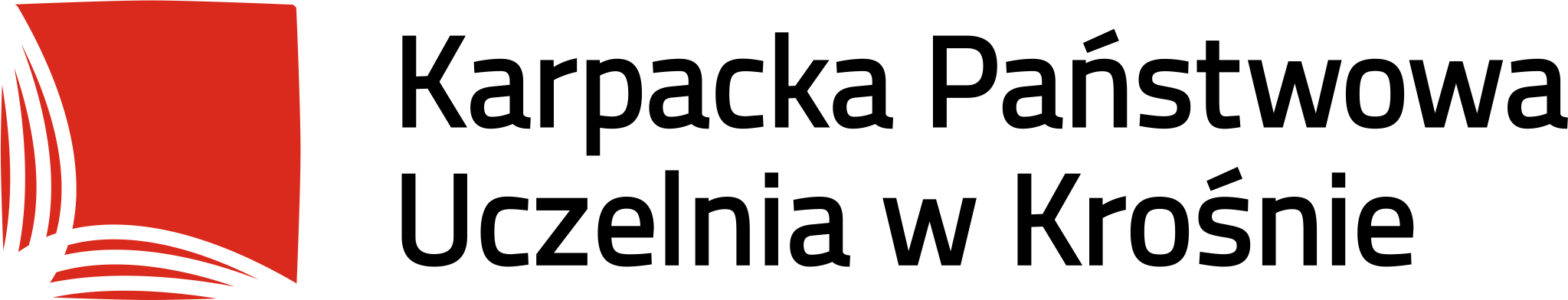 Załącznik nr 1 do Regulamin przyznawania stypendiówz Funduszu Stypendialnego im. Stanisława Pigonia dla studentów Karpackiej Państwowej Uczelni w KrośnieWniosek studenta o przyznanie stypendium z Funduszu stypendialnego im. Stanisława Pigonia w roku akademickim 2020/2021Dane osobowe studenta ubiegającego się o przyznanie stypendium:Imię i nazwisko ….………………………………………..…………………………………PESEL ………………………………………………………………………………………Kierunek studiów………………………………………………………………...…………..Numer albumu ………………………………………………………………………………Rok studiów…………………………………………………………………..………………Telefon………………………………………………………………………..………………Adres e-mail ………………………………………………………………...……………….W przypadku przyznania stypendium, proszę o dokonanie przelewu na mój osobisty rachunek bankowy nr:Wyniki w nauceOświadczenie osoby składającej wniosekJa niżej podpisany/a oświadczam, że:Zapoznałem/łam się z Regulaminem przyznawania stypendiów z Funduszu Stypendialnego im. Stanisława Pigonia dla studentów Karpackiej Państwowej Uczelni w KrośnieJestem świadomy/a odpowiedzialności karnej za udzielenie nieprawdziwych informacji (art. 233 § 1 Kodeksu Karnego Dz.U. 1997 Nr 88 poz. 553, ze zm.), odpowiedzialności na podstawie art. 286 § 1 Kodeksu Karnego oraz odpowiedzialności cywilno-prawnej i dyscyplinarnej na podstawie art. 307 ustawy Prawo o Szkolnictwie Wyższym i Nauce (Dz. U. z 2020 r. poz.85, ze zm.), oświadczam, że dane zawarte we wniosku są prawdziwe.Wyrażam zgodę na przetwarzanie moich danych osobowych w celu realizacji zadań związanych z ubieganiem się o przyznanie stypendium z Funduszu stypendialnego im. Stanisława Pigonia.………………………………………….(data, podpis osoby składającej wniosek)Klauzula informacyjnaZgodnie z art. 13 Rozporządzenia Parlamentu Europejskiego i Rady (UE) 2016/679 z dnia 27 kwietnia 2016 r. w sprawie ochrony osób fizycznych w związku z przetwarzaniem danych osobowych i w sprawie swobodnego przepływu takich danych oraz uchylenia dyrektywy 95/46/WE (Dz. Urz. UE L 119 z 4.5.2016), zwanego dalej Rozporządzeniem, informujemy, że:Administratorem Pan/Pani danych osobowych jest Karpacka Państwowa Uczelnia w Krośnie z siedzibą w: Rynek 1, 38-400 Krosno.Administrator powołał Inspektora ochrony danych, z którym można się skontaktować się na adres e-mail: ochrona.danych@kpu.krosno.pl lub pod numerem telefonu (13) 43 755 26.Dane osobowe przetwarzane będą w celu realizacji zadań związanych z ubieganiem się
o przyznanie stypendium z Funduszu stypendialnego im. Stanisława Pigonia. Dane osobowe będą przetwarzane na podstawie art. 6 ust. 1 lit. a Rozporządzenia, tj. na podstawie udzielonej zgody.Administrator będzie przekazywał Pana/Pani dane osobowe wyłącznie podmiotom działającym na podstawie przepisów prawa.Administrator nie będzie przekazywał Pana/Pani danych do państw trzecich i organizacji międzynarodowych.Dane osobowe przechowywane będą przez Administratora przez okres wykonywania czynności określonych w p. 3, a następnie zgodnie z obowiązującą w Karpackiej Państwowej Uczelni
w Krośnie Instrukcją kancelaryjną oraz przepisami o archiwizacji dokumentów. Przysługuje Panu/Pani prawo do żądania od Administratora dostępu do danych osobowych, prawo do sprostowania danych osobowych, żądania od Administratora ograniczenia przetwarzania danych osobowych, prawo do przenoszenia osobowych, prawo do usunięcia danych.Przysługuje Panu/Pani prawo do wniesienia skargi do Prezesa Urzędu Ochrony Danych Osobowych, z siedzibą: ul. Stawki 2, 00-193 Warszawa.Podanie przez Pana/Pani danych osobowych jest dobrowolne ale niezbędne do realizacji celów określonych w pkt. 3. Administrator nie będzie prowadził zautomatyzowanego podejmowania decyzji w związku 
z przetwarzaniem danych osobowych.Postanowienie KomisjiKomisja postanawia wnioskować do Rektora o przyznanie/nieprzyznanie*
ww. studentowi stypendium z Funduszu stypendialnego im. Stanisława Pigonia. Informacja o proponowanej wysokości stypendium:		………………………………………………………………………………………..Krosno, dnia ………………………..			………………………………………								 (podpis przewodniczącego Komisji)niewłaściwe skreślićlL.p.Rodzaj osiągnięćOpis osiągnięć Potwierdzenie osiągnięć (wykaz załączników do wniosku)Liczba przyznanych punktów (wypełnia  Uczelnia)1Średnia ocen
z roku studiów poprzedzającego rok, w którym składany jest wniosek Zaświadczenie
o uzyskanej średniej ocen wystawione przez właściwySekretariat Instytutu2Indywidualne osiągnięcia naukowe studenta, inne niż udział w badaniach naukowych wskazanych w punkcie 3 niniejszej tabeli 3Udział w badaniach naukowych stanowiących podstawę pracy licencjackiej/inżynierskiej lub magisterskiej studenta, która przyczyniła się do zwiększenia dorobku badawczego Uczelni (a w przypadku przedłożenia osiągnięć uzyskanych na innej uczelni dodatkowo pozytywna opinia, że dotychczasowe badania mogą by kontynuowane
w KPU
w Krośnie)Łączna liczba punktów: Łączna liczba punktów: Łączna liczba punktów: Łączna liczba punktów: 